4.1 Atomic structure and the periodic tableThe periodic table provides chemists with a structured organisation of the known chemical elements from which they can make sense of their physical and chemical properties. The historical development of the periodic table and models of atomic structure provide good examples of how scientific ideas and explanations develop over time as new evidence emerges. The arrangement of elements in the modern periodic table can be explained in terms of atomic structure which provides evidence for the model of a nuclear atom with electrons in energy levels174.1.1 A simple model of the atom, symbols, relative atomic mass, electronic charge and isotopes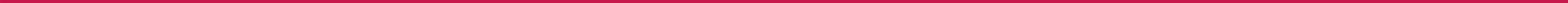 4.1.1.1 Atoms, elements and compounds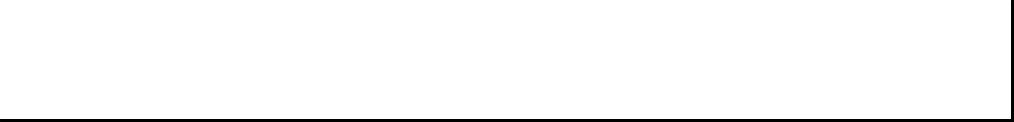 All substances are made of atoms. An atom is the smallest part of an element that can exist.Atoms of each element are represented by a chemical symbol, eg O represents an atom of oxygen, Na represents an atom of sodium.There are about 100 different elements. Elements are shown in the periodic table.Compounds are formed from elements by chemical reactions. Chemical reactions always involve the formation of one or more new substances, and often involve a detectable energy change. Compounds contain two or more elements chemically combined in fixed proportions and can be represented by formulae using the symbols of the atoms from which they were formed. Compounds can only be separated into elements by chemical reactions.Chemical reactions can be represented by word equations or equations using symbols and formulae.Students will be supplied with a periodic table for the exam and should be able to:use the names and symbols of the first 20 elements in the periodic table, the elements in Groups 1 and 7, and other elements in this specificationname compounds of these elements from given formulae or symbol equationswrite word equations for the reactions in this specificationwrite formulae and balanced chemical equations for the reactions in this specification.(HT only) write balanced half equations and ionic equations where appropriate.Visit aqa.org.uk/8462 for the most up-to-date specification, resources, support and administrationGCSE Chemistry 8462. GCSE exams June 2018 onwards. Version 1.0 21 April 20164.1.1.2 Mixtures4.1.1.3 The development of the model of the atom (common content with physics)Visit aqa.org.uk/8462 for the most up-to-date specification, resources, support and administration	194.1.1.4 Relative electrical charges of subatomic particles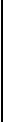 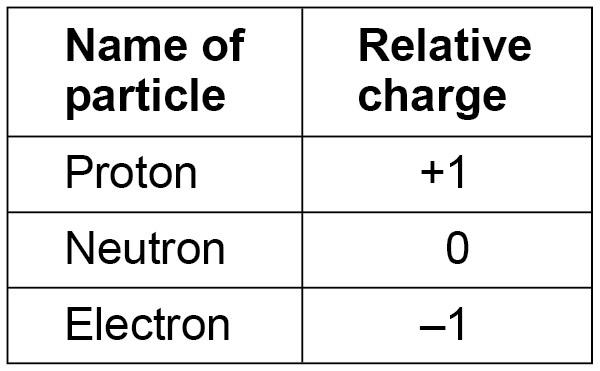 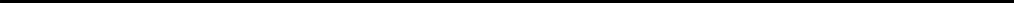 Visit aqa.org.uk/8462 for the most up-to-date specification, resources, support and administrationGCSE Chemistry 8462. GCSE exams June 2018 onwards. Version 1.0 21 April 20164.1.1.5 Size and mass of atoms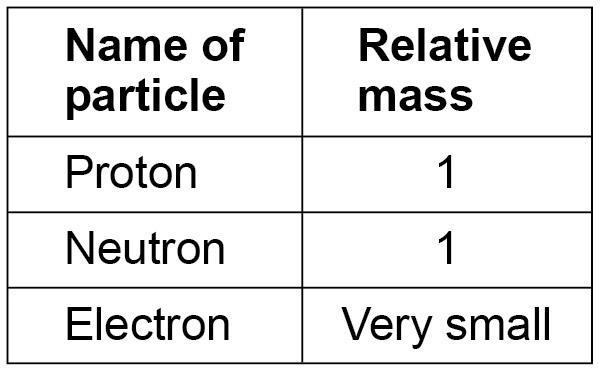 The sum of the protons and neutrons in an atom is its mass number.Atoms of the same element can have different numbers of neutrons; these atoms are called isotopes of that element.Atoms can be represented as shown in this example: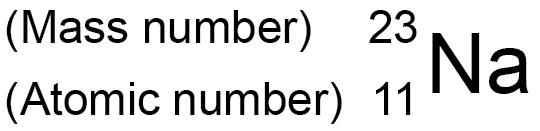 Students should be able to calculate the numbers of protons, neutrons and electrons in an atom or ion, given its atomic number and mass number.Students should be able to relate size and scale of atoms to objects MS 1d in the physical world.4.1.1.6 Relative atomic massVisit aqa.org.uk/8462 for the most up-to-date specification, resources, support and administration	214.1.1.7 Electronic structure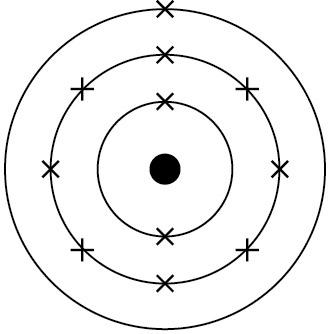 4.1.2 The periodic table4.1.2.1 The periodic tableVisit aqa.org.uk/8462 for the most up-to-date specification, resources, support and administrationGCSE Chemistry 8462. GCSE exams June 2018 onwards. Version 1.0 21 April 20164.1.2.2 Development of the periodic table4.1.2.3 Metals and non-metalsVisit aqa.org.uk/8462 for the most up-to-date specification, resources, support and administration	234.1.2.4 Group 0The elements in Group 0 of the periodic table are called the noble gases. They are unreactive and do not easily form molecules because their atoms have stable arrangements of electrons. The noble gases have eight electrons in their outer shell, except for helium, which has only two electrons.The boiling points of the noble gases increase with increasing relative atomic mass (going down the group).explain how properties of the elements in Group 0 depend on the outer shell of electrons of the atomspredict properties from given trends down the group.4.1.2.5 Group 1The elements in Group 1 of the periodic table are known as the alkali metals and have characteristic properties because of the single electron in their outer shell.Students should be able to describe the reactions of the first three alkali metals with oxygen, chlorine and water.In Group 1, the reactivity of the elements increases going down the group.explain how properties of the elements in Group 1 depend on the outer shell of electrons of the atomspredict properties from given trends down the group.Visit aqa.org.uk/8462 for the most up-to-date specification, resources, support and administrationGCSE Chemistry 8462. GCSE exams June 2018 onwards. Version 1.0 21 April 20164.1.2.6 Group 7explain how properties of the elements in Group 7 depend on the outer shell of electrons of the atomspredict properties from given trends down the group.4.1.3 Properties of transition metals (chemistry only)4.1.3.1 Comparison with Group 1 elementsThe transition elements are metals with similar properties which are different from those of the elements in Group 1.Students should be able to describe the difference compared with Group 1 in melting points, densities, strength, hardness and reactivity with oxygen, water and halogens.Students should be able to exemplify these general properties by reference to Cr, Mn, Fe, Co, Ni, Cu.Visit aqa.org.uk/8462 for the most up-to-date specification, resources, support and administration	254.1.3.2 Typical propertiesMany transition elements have ions with different charges, form coloured compounds and are useful as catalysts.Students should be able to exemplify these general properties by reference to compounds of Cr, Mn, Fe, Co, Ni, Cu.4.2 Bonding, structure, and the properties of matterChemists use theories of structure and bonding to explain the physical and chemical properties of materials. Analysis of structures shows that atoms can be arranged in a variety of ways, some of which are molecular while others are giant structures. Theories of bonding explain how atoms are held together in these structures. Scientists use this knowledge of structure and bonding to engineer new materials with desirable properties. The properties of these materials may offer new applications in a range of different technologies.4.2.1 Chemical bonds, ionic, covalent and metallic4.2.1.1 Chemical bondsThere are three types of strong chemical bonds: ionic, covalent and metallic. For ionic bonding the particles are oppositely charged ions. For covalent bonding the particles are atoms which share pairs of electrons. For metallic bonding the particles are atoms which share delocalised electrons.Ionic bonding occurs in compounds formed from metals combined with non-metals.Covalent bonding occurs in most non-metallic elements and in compounds of non-metals.Metallic bonding occurs in metallic elements and alloys.Students should be able to explain chemical bonding in terms of electrostatic forces and the transfer or sharing of electrons.Visit aqa.org.uk/8462 for the most up-to-date specification, resources, support and administrationGCSE Chemistry 8462. GCSE exams June 2018 onwards. Version 1.0 21 April 20164.2.1.2 Ionic bonding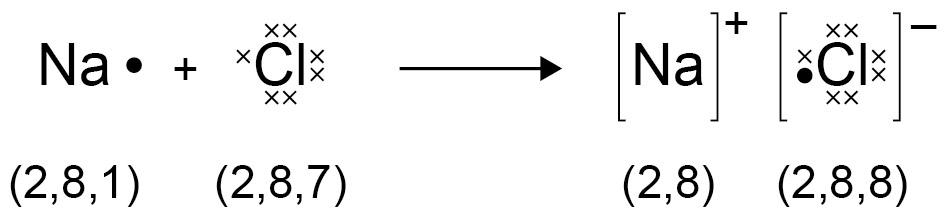 4.2.1.3 Ionic compounds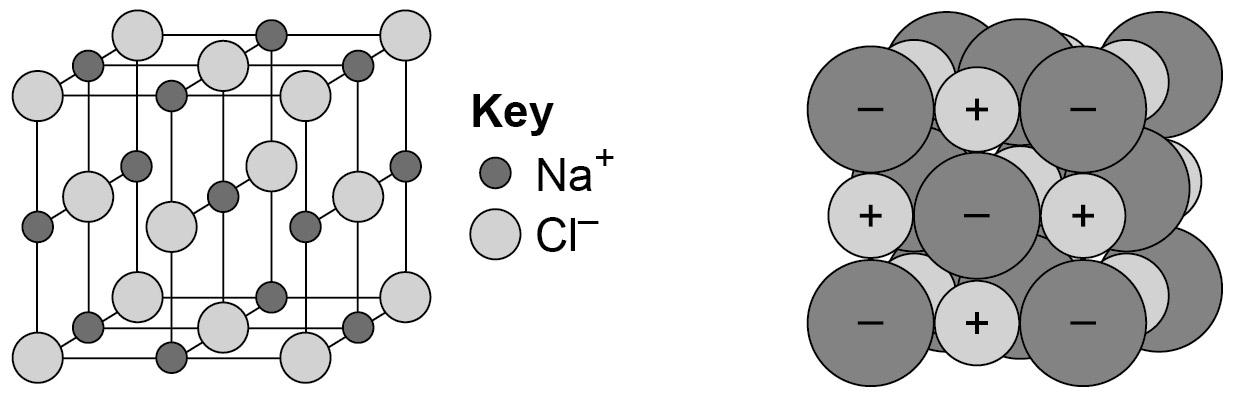 Visit aqa.org.uk/8462 for the most up-to-date specification, resources, support and administration	27Visit aqa.org.uk/8462 for the most up-to-date specification, resources, support and administrationGCSE Chemistry 8462. GCSE exams June 2018 onwards. Version 1.0 21 April 20164.2.1.4 Covalent bonding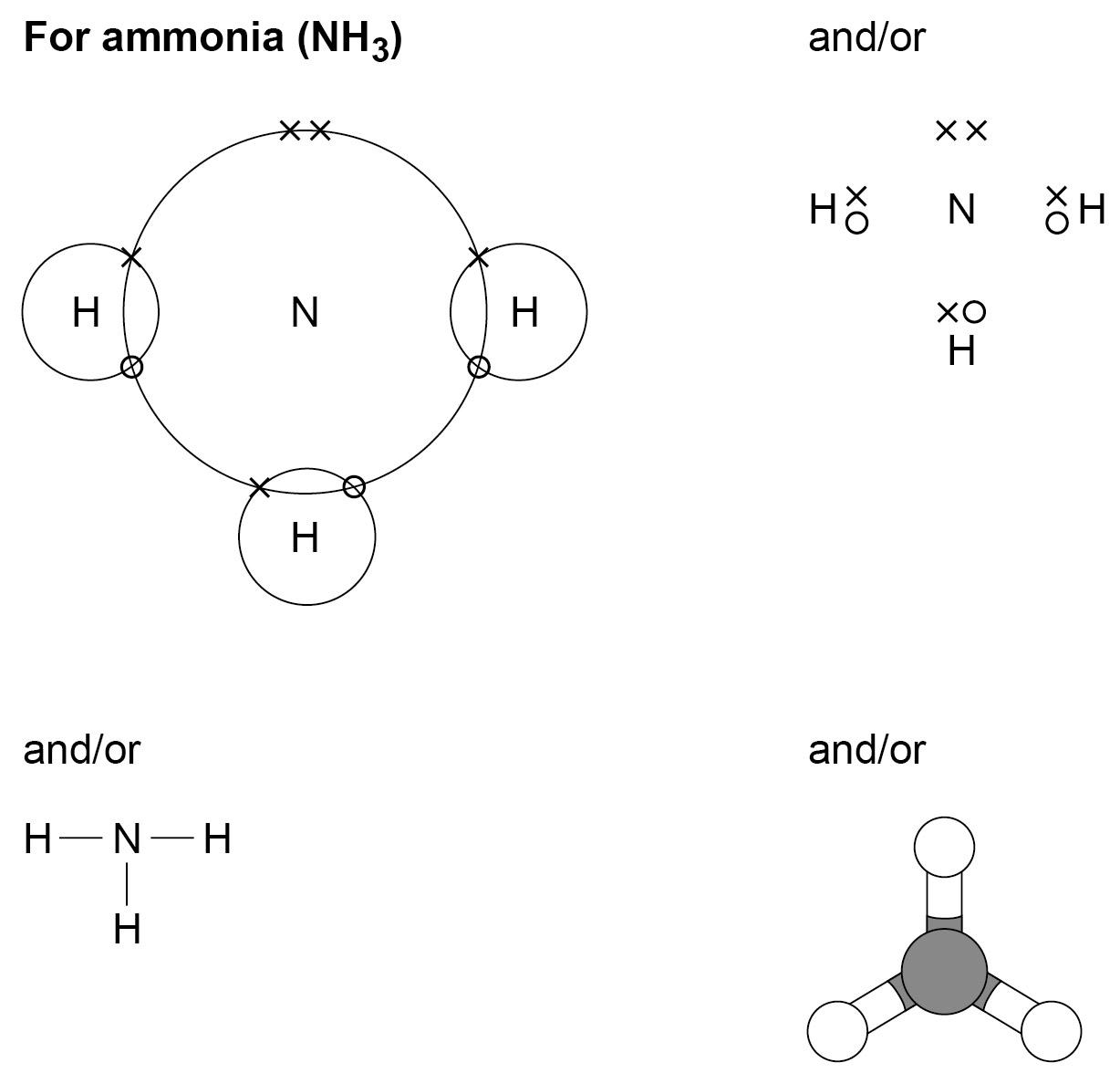 Polymers can be represented in the form: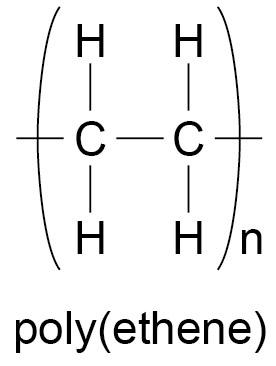 where n is a large number.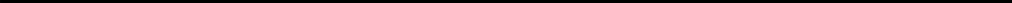 Visit aqa.org.uk/8462 for the most up-to-date specification, resources, support and administration	29draw dot and cross diagrams for the molecules of hydrogen, chlorine, oxygen, nitrogen, hydrogen chloride, water, ammonia and methanerepresent the covalent bonds in small molecules, in the repeating units of polymers and in part of giant covalent structures, using a line to represent a single bonddescribe the limitations of using dot and cross, ball and stick, two and three-dimensional diagrams to represent molecules or giant structuresdeduce the molecular formula of a substance from a given model or diagram in these forms showing the atoms and bonds in the molecule.4.2.1.5 Metallic bonding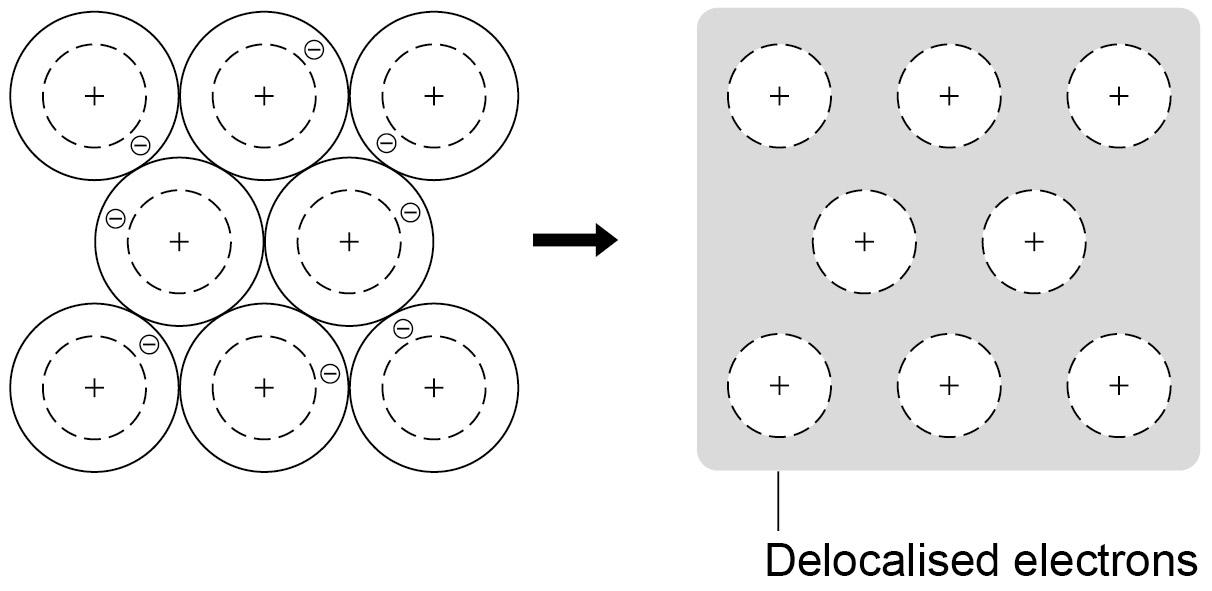 Visit aqa.org.uk/8462 for the most up-to-date specification, resources, support and administrationGCSE Chemistry 8462. GCSE exams June 2018 onwards. Version 1.0 21 April 20164.2.2 How bonding and structure are related to the properties of substances4.2.2.1 The three states of matter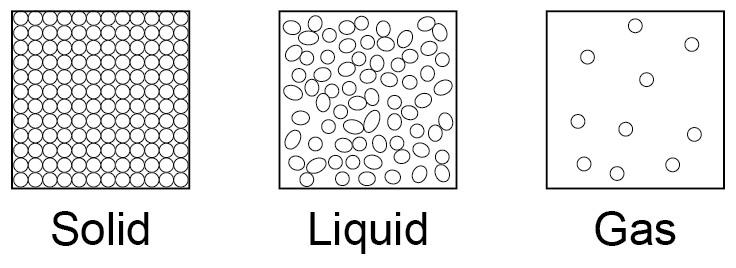 The amount of energy needed to change state from solid to liquid and from liquid to gas depends on the strength of the forces between the particles of the substance. The nature of the particles involved depends on the type of bonding and the structure of the substance. The stronger the forces between the particles the higher the melting point and boiling point of the substance.(HT only) Limitations of the simple model above include that in the model there are no forces, that all particles are represented as spheres and that the spheres are solid.predict the states of substances at different temperatures given appropriate dataexplain the different temperatures at which changes of state occur in terms of energy transfers and types of bondingrecognise that atoms themselves do not have the bulk properties of materials(HT only) explain the limitations of the particle theory in relation to changes of state when particles are represented by solid inelastic spheres which have no forces between them.Visit aqa.org.uk/8462 for the most up-to-date specification, resources, support and administration	314.2.2.2 State symbols4.2.2.3 Properties of ionic compounds4.2.2.4 Properties of small moleculesVisit aqa.org.uk/8462 for the most up-to-date specification, resources, support and administrationGCSE Chemistry 8462. GCSE exams June 2018 onwards. Version 1.0 21 April 20164.2.2.5 Polymers4.2.2.6 Giant covalent structures4.2.2.7 Properties of metals and alloysVisit aqa.org.uk/8462 for the most up-to-date specification, resources, support and administration	334.2.3 Structure and bonding of carbon4.2.3.1 Diamond4.2.3.2 GraphiteVisit aqa.org.uk/8462 for the most up-to-date specification, resources, support and administrationGCSE Chemistry 8462. GCSE exams June 2018 onwards. Version 1.0 21 April 20164.2.3.3 Graphene and fullerenes4.2.4 Bulk and surface properties of matter including nanoparticles (chemistry only)4.2.4.1 Sizes of particles and their propertiesVisit aqa.org.uk/8462 for the most up-to-date specification, resources, support and administration	354.2.4.2 Uses of nanoparticlesNanoparticles have many applications in medicine, in electronics, in cosmetics and sun creams, as deodorants, and as catalysts. New applications for nanoparticulate materials are an important area of research.Students should consider advantages and disadvantages of the applications of these nanoparticulate materials, but do not need to know specific examples or properties other than those specified.given appropriate information, evaluate the use of nanoparticles for a specified purposeexplain that there are possible risks associated with the use of nanoparticles.4.3 Quantitative chemistryChemists use quantitative analysis to determine the formulae of compounds and the equations for reactions. Given this information, analysts can then use quantitative methods to determine the purity of chemical samples and to monitor the yield from chemical reactions.Chemical reactions can be classified in various ways. Identifying different types of chemical reaction allows chemists to make sense of how different chemicals react together, to establish patterns and to make predictions about the behaviour of other chemicals. Chemical equations provide a means of representing chemical reactions and are a key way for chemists to communicate chemical ideas.Visit aqa.org.uk/8462 for the most up-to-date specification, resources, support and administrationGCSE Chemistry 8462. GCSE exams June 2018 onwards. Version 1.0 21 April 20164.3.1 Chemical measurements, conservation of mass and the quantitative interpretation of chemical equations4.3.1.1 Conservation of mass and balanced chemical equations4.3.1.2 Relative formula mass4.3.1.3 Mass changes when a reactant or product is a gasVisit aqa.org.uk/8462 for the most up-to-date specification, resources, support and administration	374.3.1.4 Chemical measurementsrepresent the distribution of results and make estimations of uncertaintyuse the range of a set of measurements about the mean as a measure of uncertainty.4.3.2 Use of amount of substance in relation to masses of pure substances4.3.2.1 Moles (HT only)Visit aqa.org.uk/8462 for the most up-to-date specification, resources, support and administrationGCSE Chemistry 8462. GCSE exams June 2018 onwards. Version 1.0 21 April 20164.3.2.2 Amounts of substances in equations (HT only)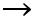 4.3.2.3 Using moles to balance equations (HT only)Visit aqa.org.uk/8462 for the most up-to-date specification, resources, support and administration	394.3.2.4 Limiting reactants (HT only)4.3.2.5 Concentration of solutionsVisit aqa.org.uk/8462 for the most up-to-date specification, resources, support and administrationGCSE Chemistry 8462. GCSE exams June 2018 onwards. Version 1.0 21 April 20164.3.3 Yield and atom economy of chemical reactions (chemistry only)4.3.3.1 Percentage yield4.3.3.2 Atom economyVisit aqa.org.uk/8462 for the most up-to-date specification, resources, support and administration	414.3.4 Using concentrations of solutions in mol/dm3 (chemistry only)(HT only)Visit aqa.org.uk/8462 for the most up-to-date specification, resources, support and administrationGCSE Chemistry 8462. GCSE exams June 2018 onwards. Version 1.0 21 April 20164.3.5 Use of amount of substance in relation to volumes of gases (chemistry only) (HT only)4.4 Chemical changesUnderstanding of chemical changes began when people began experimenting with chemical reactions in a systematic way and organizing their results logically. Knowing about these different chemical changes meant that scientists could begin to predict exactly what new substances would be formed and use this knowledge to develop a wide range of different materials and processes. It also helped biochemists to understand the complex reactions that take place in living organisms. The extraction of important resources from the earth makes use of the way that some elements and compounds react with each other and how easily they can be ‘pulled apart’.4.4.1 Reactivity of metals4.4.1.1 Metal oxidesMetals react with oxygen to produce metal oxides. The reactions are oxidation reactions because the metals gain oxygen.Students should be able to explain reduction and oxidation in terms of loss or gain of oxygen.Visit aqa.org.uk/8462 for the most up-to-date specification, resources, support and administration	434.4.1.2 The reactivity seriesVisit aqa.org.uk/8462 for the most up-to-date specification, resources, support and administrationGCSE Chemistry 8462. GCSE exams June 2018 onwards. Version 1.0 21 April 20164.4.1.3 Extraction of metals and reductionUnreactive metals such as gold are found in the Earth as the metal itself but most metals are found as compounds that require chemical reactions to extract the metal.Metals less reactive than carbon can be extracted from their oxides by reduction with carbon.Reduction involves the loss of oxygen.Knowledge and understanding are limited to the reduction of oxides using carbon.Knowledge of the details of processes used in the extraction of metals is not required.Students should be able to:interpret or evaluate specific metal extraction processes when given appropriate informationidentify the substances which are oxidised or reduced in terms of gain or loss of oxygen.4.4.1.4 Oxidation and reduction in terms of electrons (HT only)Oxidation is the loss of electrons and reduction is the gain of electrons.Student should be able to:write ionic equations for displacement reactionsidentify in a given reaction, symbol equation or half equation which species are oxidised and which are reduced.Visit aqa.org.uk/8462 for the most up-to-date specification, resources, support and administration	454.4.2 Reactions of acids4.4.2.1 Reactions of acids with metals4.4.2.2 Neutralisation of acids and salt productionVisit aqa.org.uk/8462 for the most up-to-date specification, resources, support and administrationGCSE Chemistry 8462. GCSE exams June 2018 onwards. Version 1.0 21 April 20164.4.2.3 Soluble saltsSoluble salts can be made from acids by reacting them with solid insoluble substances, such as metals, metal oxides, hydroxides or carbonates. The solid is added to the acid until no more reacts and the excess solid is filtered off to produce a solution of the salt.Salt solutions can be crystallised to produce solid salts.Students should be able to describe how to make pure, dry samples of named soluble salts from information provided.Required practical 1: preparation of a pure, dry sample of a soluble salt from an insoluble oxide or carbonate using a Bunsen burner to heat dilute acid and a water bath or electric heater to evaporate the solution.AT skills covered by this practical activity: 2, 3, 4 and 6.This practical activity also provides opportunities to develop WS and MS. Details of all skills are given in Key opportunities for skills development (page 103).4.4.2.4 The pH scale and neutralisation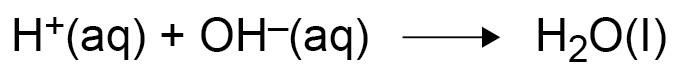 Students should be able to:describe the use of universal indicator or a wide range indicator to measure the approximate pH of a solutionuse the pH scale to identify acidic or alkaline solutions.Visit aqa.org.uk/8462 for the most up-to-date specification, resources, support and administration	474.4.2.5 Titrations (chemistry only)The volumes of acid and alkali solutions that react with each other can be measured by titration using a suitable indicator.Students should be able to:describe how to carry out titrations using strong acids and strong alkalis only (sulfuric, hydrochloric and nitric acids only) to find the reacting volumes accurately(HT Only) calculate the chemical quantities in titrations involving concentrations in mol/dm3 and in g/dm3.Required practical 2: (chemistry only) determination of the reacting volumes of solutions of a strong acid and a strong alkali by titration.(HT only) determination of the concentration of one of the solutions in mol/dm3 and g/dm3 from the reacting volumes and the known concentration of the other solution.AT skills covered by this practical activity: 1 and 8.This practical activity also provides opportunities to develop WS and MS. Details of all skills are given in Key opportunities and skills development (page 104).4.4.2.6 Strong and weak acids (HT only)Visit aqa.org.uk/8462 for the most up-to-date specification, resources, support and administrationGCSE Chemistry 8462. GCSE exams June 2018 onwards. Version 1.0 21 April 20164.4.3 Electrolysis4.4.3.1 The process of electrolysis4.4.3.2 Electrolysis of molten ionic compoundsVisit aqa.org.uk/8462 for the most up-to-date specification, resources, support and administration	494.4.3.3 Using electrolysis to extract metals4.4.3.4 Electrolysis of aqueous solutionsRequired practical 3: investigate what happens when aqueous solutions are electrolysed using inert electrodes. This should be an investigation involving developing a hypothesis.AT skills covered by this practical activity: 3, 7 and 8.This practical activity also provides opportunities to develop WS and MS. Details of all skills are given in Key opportunities and skills development (page 104).Visit aqa.org.uk/8462 for the most up-to-date specification, resources, support and administrationGCSE Chemistry 8462. GCSE exams June 2018 onwards. Version 1.0 21 April 20164.4.3.5 Representation of reactions at electrodes as half equations (HT only)During electrolysis, at the cathode (negative electrode), positively charged ions gain electrons and so the reactions are reductions.At the anode (positive electrode), negatively charged ions lose electrons and so the reactions are oxidations.Reactions at electrodes can be represented by half equations, for example:2H+ + 2e- → H2and4OH- → O2 + 2H2O + 4e-or4OH- – 4e- → O2 + 2H2O4.5 Energy changesEnergy changes are an important part of chemical reactions. The interaction of particles often involves transfers of energy due to the breaking and formation of bonds. Reactions in which energy is released to the surroundings are exothermic reactions, while those that take in thermal energy are endothermic. These interactions between particles can produce heating or cooling effects that are used in a range of everyday applications. Some interactions between ions in an electrolyte result in the production of electricity. Cells and batteries use these chemical reactions to provide electricity. Electricity can also be used to decompose ionic substances and is a useful means of producing elements that are too expensive to extract any other way.Visit aqa.org.uk/8462 for the most up-to-date specification, resources, support and administration	514.5.1 Exothermic and endothermic reactions4.5.1.1 Energy transfer during exothermic and endothermic reactionsdistinguish between exothermic and endothermic reactions on the basis of the temperature change of the surroundingsevaluate uses and applications of exothermic and endothermic reactions given appropriate information.Limited to measurement of temperature change. Calculation of energy changes or ΔH is not required.Required practical 4: investigate the variables that affect temperature changes in reacting solutions such as, eg acid plus metals, acid plus carbonates, neutralisations, displacement of metals.AT skills covered by this practical activity: 1, 3, 5 and 6.This practical activity also provides opportunities to develop WS and MS. Details of all skills are given in Key opportunities and skills development (page 105).Visit aqa.org.uk/8462 for the most up-to-date specification, resources, support and administrationGCSE Chemistry 8462. GCSE exams June 2018 onwards. Version 1.0 21 April 20164.5.1.2 Reaction profiles4.5.1.3 The energy change of reactions (HT only)Visit aqa.org.uk/8462 for the most up-to-date specification, resources, support and administration	534.5.2 Chemical cells and fuel cells (chemistry only)4.5.2.1 Cells and batteries4.5.2.2 Fuel cellsContentKey opportunities for skillsdevelopmentContentKey opportunities for skillsdevelopmentA mixture consists of two or more elements or compounds notWS 2.2, 2.3chemically combined together. The chemical properties of eachAT 4substance in the mixture are unchanged.AT 4substance in the mixture are unchanged.Safe use of a range ofMixtures can be separated by physical processes such as filtration,Safe use of a range ofMixtures can be separated by physical processes such as filtration,equipment to separatecrystallisation, simple distillation, fractional distillation andequipment to separatecrystallisation, simple distillation, fractional distillation andchemical mixtures.chromatography. These physical processes do not involve chemicalchemical mixtures.reactions and no new substances are made.Students should be able to:•  describe, explain and give examples of the specified processesof separation•  suggest suitable separation and purification techniques formixtures when given appropriate information.ContentKey opportunities for skillsdevelopmentNew experimental evidence may lead to a scientific model beingWS 1.1, 1.6changed or replaced.This historical contextThis historical contextBefore the discovery of the electron, atoms were thought to be tinyprovides an opportunity forspheres that could not be divided.students to show anThe discovery of the electron led to the plum pudding model of theunderstanding of why andThe discovery of the electron led to the plum pudding model of thedescribe how scientificatom. The plum pudding model suggested that the atom is a ball ofdescribe how scientificatom. The plum pudding model suggested that the atom is a ball ofmethods and theoriespositive charge with negative electrons embedded in it.methods and theoriespositive charge with negative electrons embedded in it.develop over time.The results from the alpha particle scattering experiment led to thedevelop over time.The results from the alpha particle scattering experiment led to theWS1.2conclusion that the mass of an atom was concentrated at the centreWS1.2(nucleus) and that the nucleus was charged. This nuclear modelreplaced the plum pudding model.Niels Bohr adapted the nuclear model by suggesting that electronsorbit the nucleus at specific distances. The theoretical calculationsof Bohr agreed with experimental observations.Later experiments led to the idea that the positive charge of anynucleus could be subdivided into a whole number of smallerparticles, each particle having the same amount of positive charge.The name proton was given to these particles.The experimental work of James Chadwick provided the evidenceto show the existence of neutrons within the nucleus. This wasabout 20 years after the nucleus became an accepted scientificidea.Students should be able to describe:ContentKey opportunities for skillsdevelopment•  why the new evidence from the scattering experiment led to aWS 1.1change in the atomic model•  the difference between the plum pudding model of the atom andWS 1.2the nuclear model of the atom.Details of experimental work supporting the Bohr model are notrequired.Details of Chadwick’s experimental work are not required.ContentKey opportunities for skillsdevelopmentThe relative electrical charges of the particles in atoms are:In an atom, the number of electrons is equal to the number ofprotons in the nucleus. Atoms have no overall electrical charge.The number of protons in an atom of an element is its atomicnumber. All atoms of a particular element have the same number ofprotons. Atoms of different elements have different numbers ofprotons.Students should be able to use the nuclear model to describeWS 1.2atoms.ContentKey opportunities for skillsdevelopmentAtoms are very small, having a radius of about 0.1 nm (1 x 10-10 m).  WS 4.3, 4Atoms are very small, having a radius of about 0.1 nm (1 x 10-10 m).  WS 4.3, 4Atoms are very small, having a radius of about 0.1 nm (1 x 10-10 m).  WS 4.3, 4The radius of a nucleus is less than 1/10 000 of that of the atomUse SI units and the prefix(about 1 x 10-14 m).nano.Almost all of the mass of an atom is in the nucleus.MS 1bThe relative masses of protons, neutrons and electrons are:Recognise expressions instandard form.ContentKey opportunities for skillsdevelopmentThe relative atomic mass of an element is an average value thattakes account of the abundance of the isotopes of the element.Students should be able to calculate the relative atomic mass of anelement given the percentage abundance of its isotopes.ContentKey opportunities for skillsdevelopmentThe electrons in an atom occupy the lowest available energy levelsWS 1.2(innermost available shells). The electronic structure of an atom canStudents should be able tobe represented by numbers or by a diagram. For example, therepresent the electronicelectronic structure of sodium is 2,8,1 orrepresent the electronicelectronic structure of sodium is 2,8,1 orstructures of the first twentystructures of the first twentyelements of the periodictable in both forms.MS 5bVisualise and represent 2Dand 3D forms including two-showing two electrons in the lowest energy level, eight in thedimensional representationsshowing two electrons in the lowest energy level, eight in theof 3D objects.second energy level and one in the third energy level.Students may answer questions in terms of either energy levels orshells.ContentKey opportunities for skillsdevelopmentThe elements in the periodic table are arranged in order of atomic(proton) number and so that elements with similar properties are incolumns, known as groups. The table is called a periodic tablebecause similar properties occur at regular intervals.Elements in the same group in the periodic table have the samenumber of electrons in their outer shell (outer electrons) and thisgives them similar chemical properties.Students should be able to:WS 1.2•  explain how the position of an element in the periodic table isrelated to the arrangement of electrons in its atoms and hence toits atomic number•  predict possible reactions and probable reactivity of elementsfrom their positions in the periodic table.ContentKey opportunities for skillsdevelopmentBefore the discovery of protons, neutrons and electrons, scientistsWS 1.1, 1.6attempted to classify the elements by arranging them in order ofExplain how testing atheir atomic weights.Explain how testing atheir atomic weights.prediction can support orprediction can support orThe early periodic tables were incomplete and some elements wererefute a new scientific idea.placed in inappropriate groups if the strict order of atomic weightswas followed.Mendeleev overcame some of the problems by leaving gaps forelements that he thought had not been discovered and in someplaces changed the order based on atomic weights.Elements with properties predicted by Mendeleev were discoveredand filled the gaps. Knowledge of isotopes made it possible toexplain why the order based on atomic weights was not alwayscorrect.Students should be able to describe these steps in the developmentof the periodic table.ContentContentContentContentContentContentContentContentContentKey opportunities for skillsdevelopmentElements that react to form positive ions are metals.Elements that react to form positive ions are metals.Elements that react to form positive ions are metals.Elements that react to form positive ions are metals.Elements that react to form positive ions are metals.Elements that react to form positive ions are metals.Elements that react to form positive ions are metals.Elements that react to form positive ions are metals.Elements that react to form positive ions are metals.Elements that do not form positive ions are non-metals.Elements that do not form positive ions are non-metals.Elements that do not form positive ions are non-metals.Elements that do not form positive ions are non-metals.Elements that do not form positive ions are non-metals.Elements that do not form positive ions are non-metals.Elements that do not form positive ions are non-metals.Elements that do not form positive ions are non-metals.Elements that do not form positive ions are non-metals.The majority of elements are metals. Metals are found to the leftThe majority of elements are metals. Metals are found to the leftThe majority of elements are metals. Metals are found to the leftThe majority of elements are metals. Metals are found to the leftThe majority of elements are metals. Metals are found to the leftThe majority of elements are metals. Metals are found to the leftThe majority of elements are metals. Metals are found to the leftThe majority of elements are metals. Metals are found to the leftThe majority of elements are metals. Metals are found to the leftand towards the bottom of the periodic table. Non-metals are foundand towards the bottom of the periodic table. Non-metals are foundand towards the bottom of the periodic table. Non-metals are foundand towards the bottom of the periodic table. Non-metals are foundand towards the bottom of the periodic table. Non-metals are foundand towards the bottom of the periodic table. Non-metals are foundand towards the bottom of the periodic table. Non-metals are foundand towards the bottom of the periodic table. Non-metals are foundand towards the bottom of the periodic table. Non-metals are foundtowards the right and top of the periodic table.towards the right and top of the periodic table.towards the right and top of the periodic table.towards the right and top of the periodic table.towards the right and top of the periodic table.towards the right and top of the periodic table.towards the right and top of the periodic table.towards the right and top of the periodic table.towards the right and top of the periodic table.Students should be able to:Students should be able to:Students should be able to:Students should be able to:Students should be able to:Students should be able to:Students should be able to:Students should be able to:Students should be able to:•  explain the differences between metals and non-metals on the•  explain the differences between metals and non-metals on the•  explain the differences between metals and non-metals on the•  explain the differences between metals and non-metals on the•  explain the differences between metals and non-metals on the•  explain the differences between metals and non-metals on the•  explain the differences between metals and non-metals on the•  explain the differences between metals and non-metals on the•  explain the differences between metals and non-metals on thebasis of their characteristic physical and chemical properties.basis of their characteristic physical and chemical properties.basis of their characteristic physical and chemical properties.basis of their characteristic physical and chemical properties.basis of their characteristic physical and chemical properties.basis of their characteristic physical and chemical properties.basis of their characteristic physical and chemical properties.basis of their characteristic physical and chemical properties.basis of their characteristic physical and chemical properties.This links to Group 0 (page 24), Group 1 (page 24), Group 7This links to Group 0 (page 24), Group 1 (page 24), Group 7This links to Group 0 (page 24), Group 1 (page 24), Group 7This links to Group 0 (page 24), Group 1 (page 24), Group 7This links to Group 0 (page 24), Group 1 (page 24), Group 7This links to Group 0 (page 24), Group 1 (page 24), Group 7This links to Group 0 (page 24), Group 1 (page 24), Group 7This links to Group 0 (page 24), Group 1 (page 24), Group 7This links to Group 0 (page 24), Group 1 (page 24), Group 7(page 25) and Bonding, structure and the properties of matter(page 25) and Bonding, structure and the properties of matter(page 25) and Bonding, structure and the properties of matter(page 25) and Bonding, structure and the properties of matter(page 25) and Bonding, structure and the properties of matter(page 25) and Bonding, structure and the properties of matter(page 25) and Bonding, structure and the properties of matter(page 25) and Bonding, structure and the properties of matter(page 25) and Bonding, structure and the properties of matter(page 26)(page 26)•  explain how the atomic structure of metals and non-metals•  explain how the atomic structure of metals and non-metals•  explain how the atomic structure of metals and non-metals•  explain how the atomic structure of metals and non-metals•  explain how the atomic structure of metals and non-metals•  explain how the atomic structure of metals and non-metals•  explain how the atomic structure of metals and non-metals•  explain how the atomic structure of metals and non-metals•  explain how the atomic structure of metals and non-metalsrelates to their position in the periodic tablerelates to their position in the periodic tablerelates to their position in the periodic tablerelates to their position in the periodic tablerelates to their position in the periodic tablerelates to their position in the periodic tablerelates to their position in the periodic tablerelates to their position in the periodic tablerelates to their position in the periodic table•  explain how the reactions of elements are related to the•  explain how the reactions of elements are related to the•  explain how the reactions of elements are related to the•  explain how the reactions of elements are related to the•  explain how the reactions of elements are related to the•  explain how the reactions of elements are related to the•  explain how the reactions of elements are related to the•  explain how the reactions of elements are related to the•  explain how the reactions of elements are related to thearrangement of electrons in their atoms and hence to theirarrangement of electrons in their atoms and hence to theirarrangement of electrons in their atoms and hence to theirarrangement of electrons in their atoms and hence to theirarrangement of electrons in their atoms and hence to theirarrangement of electrons in their atoms and hence to theirarrangement of electrons in their atoms and hence to theirarrangement of electrons in their atoms and hence to theirarrangement of electrons in their atoms and hence to theiratomic number.atomic number.atomic number.atomic number.atomic number.atomic number.atomic number.atomic number.atomic number.ContentKey opportunities for skillsdevelopmentStudents should be able to:WS 1.2ContentKey opportunities for skillsdevelopmentStudents should be able to:WS 1.2ContentKey opportunities for skillsdevelopmentThe elements in Group 7 of the periodic table are known as theAT 6halogens and have similar reactions because they all have sevenOffers an opportunity withinelectrons in their outer shell. The halogens are non-metals andOffers an opportunity withinelectrons in their outer shell. The halogens are non-metals anddisplacement reactions ofconsist of molecules made of pairs of atoms.displacement reactions ofconsist of molecules made of pairs of atoms.halogens.Students should be able to describe the nature of the compoundshalogens.Students should be able to describe the nature of the compoundsformed when chlorine, bromine and iodine react with metals andnon-metals.In Group 7, the further down the group an element is the higher itsrelative molecular mass, melting point and boiling point.In Group 7, the reactivity of the elements decreases going down thegroup.A more reactive halogen can displace a less reactive halogen froman aqueous solution of its salt.Students should be able to:WS 1.2ContentKey opportunities for skillsdevelopmentContentKey opportunities for skillsdevelopmentContentKey opportunities for skillsdevelopmentContentKey opportunities for skillsdevelopmentWhen a metal atom reacts with a non-metal atom electrons in theMS 5bouter shell of the metal atom are transferred. Metal atoms loseVisualise and represent 2Delectrons to become positively charged ions. Non-metal atoms gainVisualise and represent 2Delectrons to become positively charged ions. Non-metal atoms gainand 3D forms including two-electrons to become negatively charged ions. The ions produced byand 3D forms including two-electrons to become negatively charged ions. The ions produced bydimensional representationsmetals in Groups 1 and 2 and by non-metals in Groups 6 and 7of 3D objects.have the electronic structure of a noble gas (Group 0).of 3D objects.have the electronic structure of a noble gas (Group 0).The electron transfer during the formation of an ionic compound canbe represented by a dot and cross diagram, eg for sodium chlorideStudents should be able to draw dot and cross diagrams for ionicWS 1.2compounds formed by metals in Groups 1 and 2 with non-metals inGroups 6 and 7.The charge on the ions produced by metals in Groups 1 and 2 andby non-metals in Groups 6 and 7 relates to the group number of theelement in the periodic table.Students should be able to work out the charge on the ions ofmetals and non-metals from the group number of the element,limited to the metals in Groups 1 and 2, and non-metals in Groups 6and 7.ContentKey opportunities for skillsdevelopmentAn ionic compound is a giant structure of ions. Ionic compounds areMS 5bheld together by strong electrostatic forces of attraction betweenVisualise and represent 2Doppositely charged ions. These forces act in all directions in theVisualise and represent 2Doppositely charged ions. These forces act in all directions in theand 3D forms including two-lattice and this is called ionic bonding.and 3D forms including two-lattice and this is called ionic bonding.dimensional representationsdimensional representationsThe structure of sodium chloride can be represented in the followingof 3D objects.forms:ContentKey opportunities for skillsdevelopmentStudents should be able to:WS 1.2•  deduce that a compound is ionic from a diagram of its structureMS 4ain one of the specified formsMS 1a, 1c•  describe the limitations of using dot and cross, ball and stick, twoMS 1a, 1cand three-dimensional diagrams to represent a giant ionicstructure•  work out the empirical formula of an ionic compound from agiven model or diagram that shows the ions in the structure.Students should be familiar with the structure of sodium chloride butdo not need to know the structures of other ionic compounds.ContentKey opportunities for skillsdevelopmentWhen atoms share pairs of electrons, they form covalent bonds.WS 1.2These bonds between atoms are strong.Recognise substances asRecognise substances asCovalently bonded substances may consist of small molecules.small molecules, polymersStudents should be able to recognise common substances thator giant structures fromStudents should be able to recognise common substances thatdiagrams showing theirconsist of small molecules from their chemical formula.diagrams showing theirconsist of small molecules from their chemical formula.bonding.Some covalently bonded substances have very large molecules,bonding.Some covalently bonded substances have very large molecules,such as polymers.Some covalently bonded substances have giant covalentstructures, such as diamond and silicon dioxide.The covalent bonds in molecules and giant structures can berepresented in the following forms:ContentKey opportunities for skillsdevelopmentStudents should be able to:MS 5bContentKey opportunities for skillsdevelopmentMetals consist of giant structures of atoms arranged in a regularWS 1.2pattern.Recognise substances asRecognise substances asThe electrons in the outer shell of metal atoms are delocalised andmetallic giant structuresso are free to move through the whole structure. The sharing offrom diagrams showingdelocalised electrons gives rise to strong metallic bonds. Thetheir bonding.bonding in metals may be represented in the following form:MS 5bMS 5bVisualise and represent 2Dand 3D forms including two-dimensional representationsof 3D objects.ContentKey opportunities for skillsdevelopmentThe three states of matter are solid, liquid and gas. Melting andMS 5bfreezing take place at the melting point, boiling and condensingVisualise and represent 2Dtake place at the boiling point.Visualise and represent 2Dtake place at the boiling point.and 3D forms including two-and 3D forms including two-The three states of matter can be represented by a simple model. Indimensional representationsthis model, particles are represented by small solid spheres.of 3D objects.Particle theory can help to explain melting, boiling, freezing andcondensing.Students should be able to:WS 1.2ContentKey opportunities for skillsdevelopmentIn chemical equations, the three states of matter are shown as (s),(l) and (g), with (aq) for aqueous solutions.Students should be able to include appropriate state symbols inchemical equations for the reactions in this specification.ContentKey opportunities for skillsdevelopmentIonic compounds have regular structures (giant ionic lattices) inwhich there are strong electrostatic forces of attraction in alldirections between oppositely charged ions.These compounds have high melting points and high boiling pointsbecause of the large amounts of energy needed to break the manystrong bonds.When melted or dissolved in water, ionic compounds conductelectricity because the ions are free to move and so charge canflow.Knowledge of the structures of specific ionic compounds other thansodium chloride is not required.ContentKey opportunities for skillsdevelopmentSubstances that consist of small molecules are usually gases orWS 1.2liquids that have relatively low melting points and boiling points.These substances have only weak forces between the molecules(intermolecular forces). It is these intermolecular forces that areovercome, not the covalent bonds, when the substance melts orboils.The intermolecular forces increase with the size of the molecules,so larger molecules have higher melting and boiling points.These substances do not conduct electricity because the moleculesdo not have an overall electric charge.Students should be able to use the idea that intermolecular forcesare weak compared with covalent bonds to explain the bulkproperties of molecular substances.ContentKey opportunities for skillsdevelopmentPolymers have very large molecules. The atoms in the polymermolecules are linked to other atoms by strong covalent bonds. Theintermolecular forces between polymer molecules are relativelystrong and so these substances are solids at room temperature.Students should be able to recognise polymers from diagramsshowing their bonding and structure.ContentKey opportunities for skillsdevelopmentSubstances that consist of giant covalent structures are solids withMS 5bvery high melting points. All of the atoms in these structures areVisualise and represent 2Dlinked to other atoms by strong covalent bonds. These bonds mustVisualise and represent 2Dlinked to other atoms by strong covalent bonds. These bonds mustand 3D forms including two-be overcome to melt or boil these substances. Diamond andand 3D forms including two-be overcome to melt or boil these substances. Diamond anddimensional representationsgraphite (forms of carbon) and silicon dioxide (silica) are examplesdimensional representationsgraphite (forms of carbon) and silicon dioxide (silica) are examplesof 3D objects.of giant covalent structures.of 3D objects.of giant covalent structures.WS 1.2Students should be able to recognise giant covalent structures fromWS 1.2diagrams showing their bonding and structure.ContentKey opportunities for skillsdevelopmentMetals have giant structures of atoms with strong metallic bonding.This means that most metals have high melting and boiling points.In pure metals, atoms are arranged in layers, which allows metalsto be bent and shaped. Pure metals are too soft for many uses andso are mixed with other metals to make alloys which are harder.Students should be able to explain why alloys are harder than pureWS 1.2metals in terms of distortion of the layers of atoms in the structure ofWS 1.2a pure metal.4.2.2.8 Metals as conductorsContentKey opportunities for skillsdevelopmentMetals are good conductors of electricity because the delocalisedelectrons in the metal carry electrical charge through the metal.Metals are good conductors of thermal energy because energy istransferred by the delocalised electrons.ContentKey opportunities for skillsdevelopmentIn diamond, each carbon atom forms four covalent bonds with otherMS 5bcarbon atoms in a giant covalent structure, so diamond is very hard,Visualise and represent 2Dhas a very high melting point and does not conduct electricity.and 3D forms including two-and 3D forms including two-dimensional representationsof 3D objects.Students should be able to explain the properties of diamond inWS 1.2terms of its structure and bonding.ContentKey opportunities for skillsdevelopmentIn graphite, each carbon atom forms three covalent bonds withWS 1.2three other carbon atoms, forming layers of hexagonal rings whichhave no covalent bonds between the layers.In graphite, one electron from each carbon atom is delocalised.Students should be able to explain the properties of graphite interms of its structure and bonding.Students should know that graphite is similar to metals in that it hasdelocalised electrons.ContentKey opportunities for skillsdevelopmentGraphene is a single layer of graphite and has properties that makeWS 1.2, 1.4it useful in electronics and composites.MS 5bStudents should be able to explain the properties of graphene inMS 5bStudents should be able to explain the properties of graphene inVisualise and represent 2Dterms of its structure and bonding.Visualise and represent 2Dterms of its structure and bonding.and 3D forms including two-and 3D forms including two-Fullerenes are molecules of carbon atoms with hollow shapes. Thedimensional representationsstructure of fullerenes is based on hexagonal rings of carbon atomsof 3D objects.but they may also contain rings with five or seven carbon atoms.The first fullerene to be discovered was Buckminsterfullerene (C60)which has a spherical shape.Carbon nanotubes are cylindrical fullerenes with very high length todiameter ratios. Their properties make them useful fornanotechnology, electronics and materials.Students should be able to:•  recognise graphene and fullerenes from diagrams anddescriptions of their bonding and structure•  give examples of the uses of fullerenes, including carbonnanotubes.ContentKey opportunities for skillsdevelopmentNanoscience refers to structures that are 1–100 nm in size, of theWS 1.2, 1.4, 4.1, 4.2, 4.3order of a few hundred atoms. Nanoparticles, are smaller than fine4.4, 4.5particles (PM2.5), which have diameters between 100 and 2500 nmMS 2h(1 x 10-7 m and 2.5 x 10-6 m). Coarse particles (PM10) haveMake order of magnitudediameters between 1 x 10-5 m and 2.5 x 10-6 m. Coarse particlesMake order of magnitudeare often referred to as dust.calculations.As the side of cube decreases by a factor of 10 the surface area toMS 5cvolume ratio increases by a factor of 10.Calculate areas of trianglesCalculate areas of trianglesNanoparticles may have properties different from those for theand rectangles, surfacesame materials in bulk because of their high surface area toareas and volumes of cubes.volume ratio. It may also mean that smaller quantities are neededto be effective than for materials with normal particle sizes.ContentKey opportunities for skillsdevelopmentStudents should be able to compare ‘nano’ dimensions to typicalMS 1bdimensions of atoms and molecules.Recognise and useRecognise and useexpressions in standardform.MS 1cUse ratios, fractions andpercentages.MS 1dMake estimates of theresults of simplecalculations.ContentKey opportunities for skillsdevelopmentStudents should be able to:WS 1.3, 1.4, 1.5ContentKey opportunities for skillsdevelopmentThe law of conservation of mass states that no atoms are lost orWS 1.2made during a chemical reaction so the mass of the productsequals the mass of the reactants.This means that chemical reactions can be represented by symbolequations which are balanced in terms of the numbers of atoms ofeach element involved on both sides of the equation.Students should understand the use of the multipliers in equationsin normal script before a formula and in subscript within a formula.ContentKey opportunities for skillsdevelopmentThe relative formula mass (Mr) of a compound is the sum of therelative atomic masses of the atoms in the numbers shown in theformula.In a balanced chemical equation, the sum of the relative formulamasses of the reactants in the quantities shown equals the sum ofthe relative formula masses of the products in the quantities shown.ContentKey opportunities for skillsdevelopmentSome reactions may appear to involve a change in mass but thisAT 1, 2 ,6can usually be explained because a reactant or product is a gasOpportunities withinand its mass has not been taken into account. For example: when aOpportunities withinand its mass has not been taken into account. For example: when ainvestigation of massmetal reacts with oxygen the mass of the oxide produced is greaterchanges using variousthan the mass of the metal or in thermal decompositions of metalchanges using variousthan the mass of the metal or in thermal decompositions of metalapparatus.carbonates carbon dioxide is produced and escapes into theapparatus.carbonates carbon dioxide is produced and escapes into theatmosphere leaving the metal oxide as the only solid product.Students should be able to explain any observed changes in massin non-enclosed systems during a chemical reaction given thebalanced symbol equation for the reaction and explain thesechanges in terms of the particle model.ContentKey opportunities for skillsdevelopmentWhenever a measurement is made there is always someWS 3.4uncertainty about the result obtained.Students should be able to:ContentKey opportunities for skillsdevelopmentChemical amounts are measured in moles. The symbol for the unitWS 4.1, 4.2, 4.3, 4.5, 4.6mole is mol.MS 1aThe mass of one mole of a substance in grams is numerically equalMS 1aThe mass of one mole of a substance in grams is numerically equalRecognise and useto its relative formula mass.expressions in decimalexpressions in decimalOne mole of a substance contains the same number of the statedform.particles, atoms, molecules or ions as one mole of any otherMS 1bsubstance.MS 1bsubstance.Recognise and useThe number of atoms, molecules or ions in a mole of a givenRecognise and useThe number of atoms, molecules or ions in a mole of a givenexpressions in standardsubstance is the Avogadro constant. The value of the Avogadroexpressions in standardsubstance is the Avogadro constant. The value of the Avogadroform.constant is 6.02 x 1023 per mole.form.constant is 6.02 x 1023 per mole.MS 2aStudents should understand that the measurement of amounts inMS 2aStudents should understand that the measurement of amounts inmoles can apply to atoms, molecules, ions, electrons, formulae andUse an appropriate numberequations, for example that in one mole of carbon (C) the number ofof significant figures.atoms is the same as the number of molecules in one mole ofMS 3acarbon dioxide (CO2).MS 3acarbon dioxide (CO2).Understand and use theUnderstand and use thesymbols: =, <, <<, >>, >, ∝,~MS 3bChange the subject of anequation.Students should be able to use the relative formula mass of aMS 1csubstance to calculate the number of moles in a given mass of thatsubstance and vice versa.ContentKey opportunities for skillsdevelopmentThe masses of reactants and products can be calculated fromMS 1abalanced symbol equations.Recognise and useRecognise and useChemical equations can be interpreted in terms of moles. Forexpressions in decimalexample:form.Mg + 2HCIMgCI2 + H2MS 1cshows that one mole of magnesium reacts with two moles ofUse ratios, fractions andshows that one mole of magnesium reacts with two moles ofpercentages.hydrochloric acid to produce one mole of magnesium chloride andpercentages.one mole of hydrogen gas.MS 3bStudents should be able to:Change the subject of an•  calculate the masses of substances shown in a balanced symbolequation.equationMS 3c•  calculate the masses of reactants and products from theSubstitute numerical valuesbalanced symbol equation and the mass of a given reactant orSubstitute numerical valuesbalanced symbol equation and the mass of a given reactant orinto algebraic equationsproduct.into algebraic equationsproduct.using appropriate units forusing appropriate units forphysical quantities.ContentKey opportunities for skillsdevelopmentThe balancing numbers in a symbol equation can be calculatedMS 3bfrom the masses of reactants and products by converting theChange the subject of anmasses in grams to amounts in moles and converting the numbersChange the subject of anmasses in grams to amounts in moles and converting the numbersequation.of moles to simple whole number ratios.equation.of moles to simple whole number ratios.MS 3cStudents should be able to balance an equation given the massesMS 3cStudents should be able to balance an equation given the massesof reactants and products.Substitute numerical valuesStudents should be able to change the subject of a mathematicalinto algebraic equationsStudents should be able to change the subject of a mathematicalusing appropriate units forequation.using appropriate units forequation.physical quantities.physical quantities.ContentKey opportunities for skillsdevelopmentIn a chemical reaction involving two reactants, it is common to useWS 4.1an excess of one of the reactants to ensure that all of the otherreactant is used. The reactant that is completely used up is calledthe limiting reactant because it limits the amount of products.Students should be able to explain the effect of a limiting quantity ofa reactant on the amount of products it is possible to obtain in termsof amounts in moles or masses in grams.ContentKey opportunities for skillsdevelopmentMany chemical reactions take place in solutions. The concentrationMS 1cof a solution can be measured in mass per given volume ofUse ratios, fractions andsolution, eg grams per dm3 (g/dm3).Use ratios, fractions andsolution, eg grams per dm3 (g/dm3).percentages.Students should be able to:percentages.Students should be able to:MS 3b•  calculate the mass of solute in a given volume of solution ofMS 3b•  calculate the mass of solute in a given volume of solution ofChange the subject of anknown concentration in terms of mass per given volume ofChange the subject of anknown concentration in terms of mass per given volume ofequation.solutionequation.solution•  (HT only) explain how the mass of a solute and the volume of asolution is related to the concentration of the solution.ContentContentContentKey opportunities for skillsdevelopmentEven though no atoms are gained or lost in a chemical reaction, it isEven though no atoms are gained or lost in a chemical reaction, it isEven though no atoms are gained or lost in a chemical reaction, it isWS 4.2, 4.6not always possible to obtain the calculated amount of a productnot always possible to obtain the calculated amount of a productnot always possible to obtain the calculated amount of a productMS 1abecause:because:because:MS 1abecause:because:because:Recognise and use•  the reaction may not go to completion because it is reversible•  the reaction may not go to completion because it is reversible•  the reaction may not go to completion because it is reversibleRecognise and use•  the reaction may not go to completion because it is reversible•  the reaction may not go to completion because it is reversible•  the reaction may not go to completion because it is reversibleexpressions in decimal•  some of the product may be lost when it is separated from the•  some of the product may be lost when it is separated from the•  some of the product may be lost when it is separated from theexpressions in decimal•  some of the product may be lost when it is separated from the•  some of the product may be lost when it is separated from the•  some of the product may be lost when it is separated from theform.reaction mixturereaction mixturereaction mixtureform.reaction mixturereaction mixturereaction mixtureMS 1c•  some of the reactants may react in ways different to the•  some of the reactants may react in ways different to the•  some of the reactants may react in ways different to theMS 1cexpected reaction.expected reaction.expected reaction.Use ratios, fractions andThe amount of a product obtained is known as the yield. WhenThe amount of a product obtained is known as the yield. WhenThe amount of a product obtained is known as the yield. Whenpercentages.compared with the maximum theoretical amount as a percentage, itcompared with the maximum theoretical amount as a percentage, itcompared with the maximum theoretical amount as a percentage, itMS 2ais called the percentage yield.is called the percentage yield.is called the percentage yield.Use an appropriate number% Y ield =M ass o f  prod uct actuall y mad eM ass o f  prod uct actuall y mad eUse an appropriate number% Y ield =M ass o f  prod uct actuall y mad eM ass o f  prod uct actuall y mad e% Y ield =× 100of significant figures.% Y ield =M aximum theoretical mass o f  prod uct× 100of significant figures.Students should be able to:Students should be able to:Students should be able to:MS 3b•  calculate the percentage yield of a product from the actual yield•  calculate the percentage yield of a product from the actual yield•  calculate the percentage yield of a product from the actual yieldChange the subject of anof a reactionof a reactionof a reactionequation.•  (HT only) calculate the theoretical mass of a product from a•  (HT only) calculate the theoretical mass of a product from a•  (HT only) calculate the theoretical mass of a product from agiven mass of reactant and the balanced equation for thegiven mass of reactant and the balanced equation for thegiven mass of reactant and the balanced equation for thereaction.reaction.reaction.ContentContentContentKey opportunities for skillsdevelopmentThe atom economy (atom utilisation) is a measure of the amount ofThe atom economy (atom utilisation) is a measure of the amount ofThe atom economy (atom utilisation) is a measure of the amount ofWS 4.2, 4.6starting materials that end up as useful products. It is important forstarting materials that end up as useful products. It is important forstarting materials that end up as useful products. It is important forMS 1asustainable development and for economic reasons to usesustainable development and for economic reasons to usesustainable development and for economic reasons to useMS 1asustainable development and for economic reasons to usesustainable development and for economic reasons to usesustainable development and for economic reasons to useRecognise and usereactions with high atom economy.reactions with high atom economy.reactions with high atom economy.Recognise and useThe percentage atom economy of a reaction is calculated using theThe percentage atom economy of a reaction is calculated using theThe percentage atom economy of a reaction is calculated using theexpressions in decimalThe percentage atom economy of a reaction is calculated using theThe percentage atom economy of a reaction is calculated using theThe percentage atom economy of a reaction is calculated using theform.balanced equation for the reaction as follows:balanced equation for the reaction as follows:balanced equation for the reaction as follows:form.balanced equation for the reaction as follows:balanced equation for the reaction as follows:balanced equation for the reaction as follows:MS 1cRelative f ormula mass o f d esired prod uct f rom equationRelative f ormula mass o f d esired prod uct f rom equationMS 1c× 100Sum o f relative f ormula masses o f all reactants f rom equation× 100Use ratios, fractions andStudents should be able to:Students should be able to:Students should be able to:Use ratios, fractions andStudents should be able to:Students should be able to:Students should be able to:percentages.•  calculate the atom economy of a reaction to form a desired•  calculate the atom economy of a reaction to form a desired•  calculate the atom economy of a reaction to form a desiredMS 3bproduct from the balanced equationproduct from the balanced equationChange the subject of an•  (HT only) explain why a particular reaction pathway is chosen to•  (HT only) explain why a particular reaction pathway is chosen to•  (HT only) explain why a particular reaction pathway is chosen toChange the subject of an•  (HT only) explain why a particular reaction pathway is chosen to•  (HT only) explain why a particular reaction pathway is chosen to•  (HT only) explain why a particular reaction pathway is chosen toequation.produce a specified product given appropriate data such as atomproduce a specified product given appropriate data such as atomequation.economy (if not calculated), yield, rate, equilibrium position andeconomy (if not calculated), yield, rate, equilibrium position andusefulness of by-products.usefulness of by-products.ContentKey opportunities for skillsdevelopmentThe concentration of a solution can be measured in mol/dm3.WS 4.2, 4.3, 4.6The amount in moles of solute or the mass in grams of solute in aMS 1agiven volume of solution can be calculated from its concentration inRecognise and usemol/dm3.Recognise and usemol/dm3.expressions in decimalexpressions in decimalIf the volumes of two solutions that react completely are known andform.the concentration of one solution is known, the concentration of theMS 1cother solution can be calculated.MS 1cother solution can be calculated.Use ratios, fractions andStudents should be able to explain how the concentration of aUse ratios, fractions andStudents should be able to explain how the concentration of apercentages.solution in mol/dm3 is related to the mass of the solute and thepercentages.solution in mol/dm3 is related to the mass of the solute and theMS 3bvolume of the solution.MS 3bChange the subject of anequation.MS 3cSubstitute numerical valuesinto algebraic equationsusing appropriate units forphysical quantities.AT 1, 3, 8Opportunities withintitrations including todetermine concentrations ofstrong acids and alkalis.ContentKey opportunities for skillsdevelopmentEqual amounts in moles of gases occupy the same volume underWS 1.2, 4.1, 4.2, 4.3, 4.6the same conditions of temperature and pressure.MS 1aThe volume of one mole of any gas at room temperature andMS 1aThe volume of one mole of any gas at room temperature andRecognise and usepressure (20oC and 1 atmosphere pressure) is 24 dm3.Recognise and usepressure (20oC and 1 atmosphere pressure) is 24 dm3.expressions in decimalexpressions in decimalThe volumes of gaseous reactants and products can be calculatedform.from the balanced equation for the reaction.MS 1cStudents should be able to:MS 1cStudents should be able to:Use ratios, fractions andUse ratios, fractions and•  calculate the volume of a gas at room temperature and pressurepercentages.from its mass and relative formula massMS 3b•  calculate volumes of gaseous reactants and products from aMS 3b•  calculate volumes of gaseous reactants and products from aChange the subject of anbalanced equation and a given volume of a gaseous reactant orChange the subject of anproductequation.•  change the subject of a mathematical equation.MS 3cSubstitute numerical valuesinto algebraic equationsusing appropriate units forphysical quantities.ContentKey opportunities for skillsdevelopmentContentKey opportunities for skillsdevelopmentWhen metals react with other substances the metal atoms formAT 6positive ions. The reactivity of a metal is related to its tendency toMixing of reagents toform positive ions. Metals can be arranged in order of their reactivityMixing of reagents toin a reactivity series. The metals potassium, sodium, lithium,explore chemical changesin a reactivity series. The metals potassium, sodium, lithium,and/or products.calcium, magnesium, zinc, iron and copper can be put in order ofand/or products.calcium, magnesium, zinc, iron and copper can be put in order oftheir reactivity from their reactions with water and dilute acids.The non-metals hydrogen and carbon are often included in thereactivity series.A more reactive metal can displace a less reactive metal from acompound.Students should be able to:•  recall and describe the reactions, if any, of potassium, sodium,lithium, calcium, magnesium, zinc, iron and copper with water ordilute acids and where appropriate, to place these metals inorder of reactivity•  explain how the reactivity of metals with water or dilute acids isrelated to the tendency of the metal to form its positive ion•  deduce an order of reactivity of metals based on experimentalresults.The reactions of metals with water and acids are limited to roomtemperature and do not include reactions with steam.ContentKey opportunities for skillsdevelopmentContentKey opportunities for skillsdevelopmentContentKey opportunities for skillsdevelopmentAcids react with some metals to produce salts and hydrogen.(HT only) Students should be able to:•  explain in terms of gain or loss of electrons, that these are redoxreactions•  identify which species are oxidised and which are reduced ingiven chemical equations.Knowledge of reactions limited to those of magnesium, zinc andiron with hydrochloric and sulfuric acids.ContentKey opportunities for skillsdevelopmentAcids are neutralised by alkalis (eg soluble metal hydroxides) andbases (eg insoluble metal hydroxides and metal oxides) to producesalts and water, and by metal carbonates to produce salts, waterand carbon dioxide.The particular salt produced in any reaction between an acid and abase or alkali depends on:•  the acid used (hydrochloric acid produces chlorides, nitric acidproduces nitrates, sulfuric acid produces sulfates)•  the positive ions in the base, alkali or carbonate.Students should be able to:•  predict products from given reactants•  use the formulae of common ions to deduce the formulae ofsalts.ContentKey opportunities for skillsdevelopmentContentKey opportunities for skillsdevelopmentAcids produce hydrogen ions (H+) in aqueous solutions.AT 3Aqueous solutions of alkalis contain hydroxide ions (OH–).This is an opportunity toThe pH scale, from 0 to 14, is a measure of the acidity or alkalinityinvestigate pH changesThe pH scale, from 0 to 14, is a measure of the acidity or alkalinitywhen a strong acidof a solution, and can be measured using universal indicator or awhen a strong acidof a solution, and can be measured using universal indicator or aneutralises a strong alkali.pH probe.neutralises a strong alkali.pH probe.A solution with pH 7 is neutral. Aqueous solutions of acids have pHvalues of less than 7 and aqueous solutions of alkalis have pHvalues greater than 7.In neutralisation reactions between an acid and an alkali, hydrogenions react with hydroxide ions to produce water.This reaction can be represented by the equation:ContentKey opportunities for skillsdevelopmentContentKey opportunities for skillsdevelopmentA strong acid is completely ionised in aqueous solution. ExamplesAT 8of strong acids are hydrochloric, nitric and sulfuric acids.An opportunity to measureAn opportunity to measureA weak acid is only partially ionised in aqueous solution. Examplesthe pH of different acids atof weak acids are ethanoic, citric and carbonic acids.different concentrations.For a given concentration of aqueous solutions, the stronger anacid, the lower the pH.As the pH decreases by one unit, the hydrogen ion concentration ofthe solution increases by a factor of 10.Students should be able to:•  use and explain the terms dilute and concentrated (in terms ofamount of substance), and weak and strong (in terms of thedegree of ionisation) in relation to acids•  describe neutrality and relative acidity in terms of the effect onMS 2hhydrogen ion concentration and the numerical value of pHMake order of magnitude(whole numbers only).Make order of magnitude(whole numbers only).calculations.calculations.ContentKey opportunities for skillsdevelopmentWhen an ionic compound is melted or dissolved in water, the ionsare free to move about within the liquid or solution. These liquidsand solutions are able to conduct electricity and are calledelectrolytes.Passing an electric current through electrolytes causes the ions tomove to the electrodes. Positively charged ions move to thenegative electrode (the cathode), and negatively charged ions moveto the positive electrode (the anode). Ions are discharged at theelectrodes producing elements. This process is called electrolysis.(HT only) Throughout Section 4.4.3 Higher Tier students should beable to write half equations for the reactions occurring at theelectrodes during electrolysis, and may be required to complete andbalance supplied half equations.ContentKey opportunities for skillsdevelopmentWhen a simple ionic compound (eg lead bromide) is electrolysed inA safer alternative forthe molten state using inert electrodes, the metal (lead) is producedpractical work is anhydrousat the cathode and the non-metal (bromine) is produced at thezinc chloride.anode.Students should be able to predict the products of the electrolysis ofbinary ionic compounds in the molten state.ContentKey opportunities for skillsdevelopmentMetals can be extracted from molten compounds using electrolysis.Electrolysis is used if the metal is too reactive to be extracted byreduction with carbon or if the metal reacts with carbon. Largeamounts of energy are used in the extraction process to melt thecompounds and to produce the electrical current.Aluminium is manufactured by the electrolysis of a molten mixtureof aluminium oxide and cryolite using carbon as the positiveelectrode (anode).Students should be able to:•  explain why a mixture is used as the electrolyte•  explain why the positive electrode must be continually replaced.ContentKey opportunities for skillsdevelopmentThe ions discharged when an aqueous solution is electrolysedusing inert electrodes depend on the relative reactivity of theelements involved.At the negative electrode (cathode), hydrogen is produced if themetal is more reactive than hydrogen.At the positive electrode (anode), oxygen is produced unless thesolution contains halide ions when the halogen is produced.This happens because in the aqueous solution water moleculesbreak down producing hydrogen ions and hydroxide ions that aredischarged.Students should be able to predict the products of the electrolysis ofWS 1.2aqueous solutions containing a single ionic compound.ContentKey opportunities for skillsdevelopmentContentKey opportunities for skillsdevelopmentEnergy is conserved in chemical reactions. The amount of energy inAT 5the universe at the end of a chemical reaction is the same as beforeAn opportunity to measurethe reaction takes place. If a reaction transfers energy to theAn opportunity to measurethe reaction takes place. If a reaction transfers energy to thetemperature changes whensurroundings the product molecules must have less energy than thetemperature changes whensurroundings the product molecules must have less energy than thesubstances react orreactants, by the amount transferred.substances react orreactants, by the amount transferred.dissolve in water.An exothermic reaction is one that transfers energy to thedissolve in water.An exothermic reaction is one that transfers energy to thesurroundings so the temperature of the surroundings increases.Exothermic reactions include combustion, many oxidation reactionsand neutralisation.Everyday uses of exothermic reactions include self-heating cansand hand warmers.An endothermic reaction is one that takes in energy from thesurroundings so the temperature of the surroundings decreases.Endothermic reactions include thermal decompositions and thereaction of citric acid and sodium hydrogencarbonate. Some sportsinjury packs are based on endothermic reactions.Students should be able to:ContentKey opportunities for skillsdevelopmentChemical reactions can occur only when reacting particles collidewith each other and with sufficient energy. The minimum amount ofenergy that particles must have to react is called the activationenergy.Reaction profiles can be used to show the relative energies ofreactants and products, the activation energy and the overallenergy change of a reaction.Students should be able to:•  draw simple reaction profiles (energy level diagrams) forexothermic and endothermic reactions showing the relativeenergies of reactants and products, the activation energy andthe overall energy change, with a curved line to show the energyas the reaction proceeds•  use reaction profiles to identify reactions as exothermic orendothermic•  explain that the activation energy is the energy needed for areaction to occurContentKey opportunities for skillsdevelopmentDuring a chemical reaction:•  energy must be supplied to break bonds in the reactants•  energy is released when bonds in the products are formed.The energy needed to break bonds and the energy released whenbonds are formed can be calculated from bond energies.The difference between the sum of the energy needed to breakbonds in the reactants and the sum of the energy released whenbonds in the products are formed is the overall energy change ofthe reaction.In an exothermic reaction, the energy released from forming newbonds is greater than the energy needed to break existing bonds.In an endothermic reaction, the energy needed to break existingbonds is greater than the energy released from forming new bonds.Students should be able to calculate the energy transferred inMS 1achemical reactions using bond energies supplied.ContentKey opportunities for skillsdevelopmentCells contain chemicals which react to produce electricity.AT6The voltage produced by a cell is dependent upon a number ofSafe and careful use offactors including the type of electrode and electrolyte.liquids.A simple cell can be made by connecting two different metals incontact with an electrolyte.Batteries consist of two or more cells connected together in seriesto provide a greater voltage.In non-rechargeable cells and batteries the chemical reactions stopwhen one of the reactants has been used up. Alkaline batteries arenon-rechargeable.Rechargeable cells and batteries can be recharged because thechemical reactions are reversed when an external electrical currentis supplied.Students should be able to interpret data for relative reactivity ofdifferent metals and evaluate the use of cells.Students do not need to know details of cells and batteries otherthan those specified.ContentKey opportunities for skillsdevelopmentFuel cells are supplied by an external source of fuel (eg hydrogen)and oxygen or air. The fuel is oxidised electrochemically within thefuel cell to produce a potential difference.The overall reaction in a hydrogen fuel cell involves the oxidation ofhydrogen to produce water.Hydrogen fuel cells offer a potential alternative to rechargeable cellsand batteries.Students should be able to:•  evaluate the use of hydrogen fuel cells in comparison withrechargeable cells and batteries•  (HT only) write the half equations for the electrode reactions inthe hydrogen fuel cell.